Wir, die Schule, verpflichten uns…zu Höflichkeit, Respekt, Hilfsbereitschaft, Rücksichtnahme und einem wertschätzenden, freundlichen Umgangston.zu Aufmerksamkeit und Präsenz, damit die, an der Schule geltenden Regeln, von allen eingehalten werden.Ihr Kind durch interessante und lebensnahe Unterrichtsinhalte individuell zu unterstützen und selbstständiges Lernen zu fördern.Wir die Schule sorgen dafür, dass…wir mit dem Unterricht pünktlich beginnen und die Schulzeit effektiv nutzen.Ihr Kind Aufgaben bekommt, die es ihm ermöglichen, den Lernstoff zu festigen und Lernfortschritte zu erzielen.es einen fachlich fundierten Austausch zwischen allen am Lernprozess beteiligten Fachkräften gibt.außerschulisches Lernen durch Ausflüge und Klassenfahrten gefördert wird.Wir, die Schule, verpflichten uns: die Hausaufgaben zu kennzeichnen (z.B. im Lernzeitplan).in Elternbriefen über alle wichtigen schulischen Angelegenheiten und Veranstaltungen zu informieren.mindestens zweimal jährlich zum Elternsprechtag einzuladen.die Eltern über geplante Ereignisse des Schuljahres und allgemeine Lerninhalte an Elternabenden zu informieren (Postmappe, Internetseite der Schule).Wir, die Schule, unterstützen…Ihr Kind mit Geduld und Konsequenz beim sozialen Lernen.die Schüler und Eltern bei Fragen und Sorgen und nehmen ihre Anliegen ernst.Wir, die Eltern, bestärken…unser Kind in höflichem, hilfsbereitem, rücksichtsvollem und respektvollem Verhalten und gewaltfreier Konfliktlösung.
Wir sind höflich und respektvoll gegenüber dem schulischem Personal, anderen Eltern und den Schülern.unser Kind beim Lernen durch Lob und Ermutigung.unser Kind in Selbstständigkeit, Zuverlässigkeit, Sorgfalt und Ordnung.Wir, die Eltern, sorgen dafür, dass…unser Kind: ausgeschlafen und pünktlich, mit einem gesunden Frühstück,sauber, dem Wetter angemessen gekleidet,und mit allen Materialien (Stiften/Kleber…)  sowie Sport- und Schwimmbekleidung zur Schule kommt.wir gegenüber Beratungsangeboten der Schule offen sind.wir Ausflüge/Materialgeld rechtzeitig bezahlen. (Bei Anträgen auf Unterstützung können wir um Hilfe fragen.)Wir, die Eltern, beachten…die Hausaufgaben und unterstützen unser Kind beim täglichen Üben. die Postmappe und das Mitteilungsheft täglich und geben gegebenenfalls umgehend Antwort.  die Termine für Elternabende und entschuldigen uns, wenn wir verhindert sind. Wir erfragen die versäumten Informationen bei den Elternvertretern selbstständig. das Schulleben und nehmen regelmäßig an schulischen Veranstaltungen teil.Wir, die Eltern, informieren…das Sekretariat der Schule bei Erkrankung oder sonstigem Fehlen des Kindes bis 07.55 Uhr.die/den Klassenlehrer/in bei Allergien, Unverträglichkeiten oder chronischen Krankheiten.die/den Klassenlehrer/in bei Änderungen von z.B. Adresse oder Telefon-/ Notfallnummern.Wir, die Schüler,…sind höflich, hilfsbereit, rücksichtsvoll und respektvoll gegenüber den Mitarbeitern der Schule, den Eltern und den Mitschülern.lösen einen Streit ohne Gewalt und verzichten auf Beschimpfungen und Bedrohungen. sind sorgfältig im Umgang mit eigenen oder fremden Materialien und halten Ordnung. Wir üben uns in Selbstständigkeit.Wir, die Schüler,…kommen pünktlich in den Unterricht.gehen mit unseren Materialien sorgfältig um, prüfen diese auf Vollständigkeit und halten Ordnung. halten uns an die Regeln und Vereinbarungen im Unterricht und in der Pause.strengen uns beim Lernen an. zeigen täglich unsere Postmappe zuhause vor.erzählen zuhause täglich über unseren Schultag.Wir, die Schüler,…fragen die Mitarbeiter der Schule und Mitschüler um Hilfe, wenn wir Unterstützung brauchen und übernehmen gleichzeitig immer mehr Verantwortung für unser eigenes Lernen.zeigen unseren Eltern die Nachrichten aus der Schule und erinnern an die Beantwortung. erzählen unseren Eltern von unserem Schultag.Wir, die Schüler,…sprechen viele Sprachen und in der Schule sprechen wir deutsch.überbringen der/dem Klassenlehrer/in Krankmeldungen, neue Telefonnummern oder Adressen selbstständig.Ich nehme den Schulvertrag an und möchte meine Aufgaben erfüllen.______________________________________Schüler/in______________________________________Klassenlehrer/in______________________________________Mutter und Vater______________________________________SchulleitungGrundschulverbund DiepenbrockHSO Europaplatz - TSO KnufstraßeKontakt: sekretariat@gsverbund-diepenbrock.bocholt.de
TEL. 02871/15223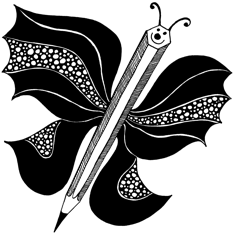 Schulvertrag Grundschulverbund DiepenbrockHand in Hand für die Entwicklung unserer Kinder    Nach diesen Werten, Regeln und mit diesen Aufgaben möchten wir unseren Schultag leben.